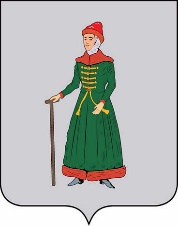 АДМИНИСТРАЦИЯСТАРИЦКОГО МУНИЦИПАЛЬНОГО ОКРУГАТВЕРСКОЙ  ОБЛАСТИПОСТАНОВЛЕНИЕ30.01.2023                                  г. Старица                                                № 60Об обеспечении сохранности междугородных и международных линий связиВ соответствии с Федеральным законом от 06.10.2003 № 131-ФЗ «Об общих принципах организации местного самоуправления», Федеральным законом от 07.07.2003 № 126-ФЗ «О связи», постановлением Правительства Российской Федерации                                от 09.06.1995 № 578 «Об утверждении Правил охраны линий и сооружений связи Российской Федерации», законом Тверской области от 05.05.2022 №17-ЗО                                  «О  преобразовании муниципальных образований, входящих в состав территории муниципального образования Тверской области Старицкий муниципальный район, путем объединения поселений и создании вновь образованного муниципального образования                  с наделением его статусом муниципального округа и внесении изменений в отдельные законы Тверской области», решением Думы Старицкого муниципального округа                          от 09.12.2022 № 35 «О переименовании администрации Старицкого района Тверской области»,Администрация Старицкого муниципального округа Тверской области ПОСТАНОВЛЯЕТ:Рекомендовать юридическим и физическим лицам, ведущим хозяйственную деятельность на земельных участках, находящимся на территории Старицкого муниципального округа Тверской области, по которым проходят линии связи и линии радиофикации, обеспечить выполнение Правил охраны линий и сооружений связи Российской Федерации, утвержденных постановлением Правительства Российской Федерации от 09.06.1995 № 578. Рекомендовать организациям, индивидуальным предпринимателям, выполняющим землеустроительные работы (межевание земельных участков) при наличии охранных зон линии связи или линии радиофикации проводить согласование                                  с Публичным акционерным обществом «Ростелеком» сервисный центр г. Ржев (далее – ПАО «Ростелеком» СЦ г. Ржев).Рекомендовать ПАО «Ростелеком» СЦ г. Ржев оказывать содействие                     по предоставлению схем прохождения охранных зон линий связи или радиофикации организациям, индивидуальным предпринимателям, выполняющим землеустроительные работы.Юридическим и физическим лицам при производстве земляных и строительных работ руководствоваться Правилами охраны линий и сооружений связи Российской Федерации.Рекомендовать руководителям юридических лиц всех форм собственности, индивидуальным предпринимателям оказывать содействие работникам                                       ПАО «Ростелеком» СЦ г. Ржев в проведении разъяснительной работы на предприятиях и организациях, среди землепользователей по обеспечению сохранности кабельных линий связи.Рекомендовать Старицкому отделу полиции МО МВД России «Ржевский» оказывать содействие представителям ПАО «Ростелеком» СЦ г. Ржев в пресечении нарушений Правил охраны линий и сооружений связи Российской Федерации.Признать утратившим силу:– постановление администрации Старицкого района Тверской области                                      от     14.01.2016 № 7 «Об обеспечении сохранности междугородных и международных линий связи».Контроль за исполнением настоящего постановления возложить                                          на заместителя Главы Администрации Старицкого муниципального округа                                       А. Ю. Капитонова.Настоящее постановление вступает в силу со дня его опубликования в газете «Старицкий вестник» и подлежит размещению в информационно-телекоммуникационной сети «Интернет» на официальном сайте Администрации Старицкого муниципального округа.ГлаваСтарицкого муниципального округа                                                               С.Ю. Журавлёв